Allegato 3: SCHEDA FINANZIARIAAvviso N. 3/2017 ODS - Innalzamento competenze 2017 Settore Istruzione“Leggo al quadrato2”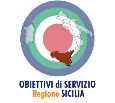 Scheda modulo 1 Competenze di base Scheda modulo 2 tematico (modulo a scelta)Scheda modulo genitori (facoltativo)Figura aggiuntiva (su specifico fabbisogno)Scheda modulo 1 Competenze di base Scheda modulo 2 tematico (modulo a scelta)Scheda modulo genitori (facoltativo)Figura aggiuntiva (su specifico fabbisogno)Scheda modulo 1 Competenze di base Scheda modulo 2 tematico (modulo a scelta)Scheda modulo genitori (facoltativo)Figura aggiuntiva (su specifico fabbisogno)Spese generali del Progetto di ReteLuogo e data 				                                      Il Dirigente Scolastico 									                  dell’Istituzione Scolastica Capofila 	(firma digitale)**** Obbligo di presentazione del documento di riconoscimento in corso di validità assolto implicitamente con l’apposizione della firma digitale, ai sensi del combinato disposto di cui agli artt. 38 e 47 del DPR n. 445/2000 e s.m.i. e art. 65, comma 1, lett. a) del D.Lgs 82/2005 e s.m.i..Titolo Progetto di RETE:________________________________________Progetto formativo 1Istituzione Scolastica capofila:Titolo Tipo CostoVoce di CostoModalità di calcoloValore unitario(a)Quantità(b)Numero alunni(c)Importo voceeuroBase Esperto Costo ora formazione70,00 €/ora (30/60/100 ore modulo)max 20= a*b*cBase TutorCosto ora formazione30,00 €/ora (30/60/100 ore modulo)max 20= a*b*cAggiuntivoMensaCosto giorno persona7,00 €/giornon. giorniTot alunni= a*b*cGestioneGestioneCosto orario persona3,47 €/oraTot. Ore moduloTot alunni= a*b*cTotale modulo 1 (competenze di base) Totale modulo 1 (competenze di base) Totale modulo 1 (competenze di base) Totale modulo 1 (competenze di base) Totale modulo 1 (competenze di base) Totale modulo 1 (competenze di base) Tipo CostoVoce di CostoModalità di calcoloValore unitario(a)Quantità(b)Numero alunni (c)Importo voceeuroBase Esperto Costo ora formazione70,00 €/ora (30/60 ore modulo)max 20= a*b*cBase TutorCosto ora formazione30,00 €/ora (30/60 ore modulo)max 20= a*b*cAggiuntivoMensaCosto giorno persona7,00 €/giornon. giorniTot. alunni = a*b*cGestioneGestioneCosto orario persona3,47 €/oraTot. Ore moduloTot alunni = a*b*cTotale modulo 2 tematico Totale modulo 2 tematico Totale modulo 2 tematico Totale modulo 2 tematico Totale modulo 2 tematico Totale modulo 2 tematico Tipo CostoVoce di CostoModalità di calcoloValore unitario(a)Quantità(b)Numero genitori (c)Importo voceeuroBase Esperto Costo ora formazione70,00 €/ora (max 30 ore modulo) oremax 20= a*b*cBase TutorCosto ora formazione30,00 €/ora (max 30 ore modulo) oremax 20= a*b*cGestioneGestioneCosto orario persona3,47 €/oraTot. Ore moduloTot genitori= a*b*cTotale modulo genitori Totale modulo genitori Totale modulo genitori Totale modulo genitori Totale modulo genitori Totale modulo genitori Tipo CostoVoce di CostoModalità di calcoloValore unitario(a)Quantità(b)Numero alunni (c)Importo voceeuroAggiuntivoTutorCosto ora formazione30,00 €/ora (max 10 ore)max 20= a*b*cTotale costo figura aggiuntiva Totale costo figura aggiuntiva Totale costo figura aggiuntiva Totale costo figura aggiuntiva Totale costo figura aggiuntiva Totale costo figura aggiuntiva Importo totale progetto formativo 1 Progetto formativo 2Istituzione Scolastica partner:Titolo Tipo CostoVoce di CostoModalità di calcoloValore unitario(a)Quantità(b)Numero alunni(c)Importo voceeuroBase Esperto Costo ora formazione70,00 €/ora (30/60/100 ore modulo)max 20= a*b*cBase TutorCosto ora formazione30,00 €/ora (30/60/100 ore modulo)max 20= a*b*cAggiuntivoMensaCosto giorno persona7,00 €/giornon. giorniTot alunni= a*b*cGestioneGestioneCosto orario persona3,47 €/oraTot. Ore moduloTot alunni= a*b*cTotale modulo 1 (competenze di base) Totale modulo 1 (competenze di base) Totale modulo 1 (competenze di base) Totale modulo 1 (competenze di base) Totale modulo 1 (competenze di base) Totale modulo 1 (competenze di base) Tipo CostoVoce di CostoModalità di calcoloValore unitario(a)Quantità(b)Numero alunni (c)Importo voceeuroBase Esperto Costo ora formazione70,00 €/ora (30/60 ore modulo)max 20= a*b*cBase TutorCosto ora formazione30,00 €/ora (30/60 ore modulo)max 20= a*b*cAggiuntivoMensaCosto giorno persona7,00 €/giornon. giorniTot. alunni = a*b*cGestioneGestioneCosto orario persona3,47 €/oraTot. Ore moduloTot alunni = a*b*cTotale modulo 2 tematico Totale modulo 2 tematico Totale modulo 2 tematico Totale modulo 2 tematico Totale modulo 2 tematico Totale modulo 2 tematico Tipo CostoVoce di CostoModalità di calcoloValore unitario(a)Quantità(b)Numero genitori (c)Importo voceeuroBase Esperto Costo ora formazione70,00 €/ora (max 30 ore modulo) oremax 20= a*b*cBase TutorCosto ora formazione30,00 €/ora (max 30 ore modulo) oremax 20= a*b*cGestioneGestioneCosto orario persona3,47 €/oraTot. Ore moduloTot genitori= a*b*cTotale modulo genitori Totale modulo genitori Totale modulo genitori Totale modulo genitori Totale modulo genitori Totale modulo genitori Tipo CostoVoce di CostoModalità di calcoloValore unitario(a)Quantità(b)Numero alunni (c)Importo voceeuroAggiuntivoTutorCosto ora formazione30,00 €/ora (max 10 ore)max 20= a*b*cTotale costo figura aggiuntiva Totale costo figura aggiuntiva Totale costo figura aggiuntiva Totale costo figura aggiuntiva Totale costo figura aggiuntiva Totale costo figura aggiuntiva Importo totale progetto formativo 2Progetto formativo 3Istituzione Scolastica partner:Titolo Tipo CostoVoce di CostoModalità di calcoloValore unitario(a)Quantità(b)Numero alunni(c)Importo voceeuroBase Esperto Costo ora formazione70,00 €/ora (30/60/100 ore modulo)max 20= a*b*cBase TutorCosto ora formazione30,00 €/ora (30/60/100 ore modulo)max 20= a*b*cAggiuntivoMensaCosto giorno persona7,00 €/giornon. giorniTot alunni= a*b*cGestioneGestioneCosto orario persona3,47 €/oraTot. Ore moduloTot alunni= a*b*cTotale modulo 1 (competenze di base) Totale modulo 1 (competenze di base) Totale modulo 1 (competenze di base) Totale modulo 1 (competenze di base) Totale modulo 1 (competenze di base) Totale modulo 1 (competenze di base) Tipo CostoVoce di CostoModalità di calcoloValore unitario(a)Quantità(b)Numero alunni (c)Importo voceeuroBase Esperto Costo ora formazione70,00 €/ora (30/60 ore modulo)max 20= a*b*cBase TutorCosto ora formazione30,00 €/ora (30/60 ore modulo)max 20= a*b*cAggiuntivoMensaCosto giorno persona7,00 €/giornon. giorniTot. alunni = a*b*cGestioneGestioneCosto orario persona3,47 €/oraTot. Ore moduloTot alunni = a*b*cTotale modulo 2 tematico Totale modulo 2 tematico Totale modulo 2 tematico Totale modulo 2 tematico Totale modulo 2 tematico Totale modulo 2 tematico Tipo CostoVoce di CostoModalità di calcoloValore unitario(a)Quantità(b)Numero genitori (c)Importo voceeuroBase Esperto Costo ora formazione70,00 €/ora (max 30 ore modulo) oremax 20= a*b*cBase TutorCosto ora formazione30,00 €/ora (max 30 ore modulo) oremax 20= a*b*cGestioneGestioneCosto orario persona3,47 €/oraTot. Ore modulo   T.ot genitori= a*b*cTotale modulo genitori Totale modulo genitori Totale modulo genitori Totale modulo genitori Totale modulo genitori Totale modulo genitori Tipo CostoVoce di CostoModalità di calcoloValore unitario(a)Quantità(b)Numero alunni (c)Importo voceeuroAggiuntivoTutorCosto ora formazione30,00 €/ora (max 10 ore)max 20= a*b*cTotale costo figura aggiuntiva Totale costo figura aggiuntiva Totale costo figura aggiuntiva Totale costo figura aggiuntiva Totale costo figura aggiuntiva Totale costo figura aggiuntiva Importo totale progetto formativo 3Spese valutazione  (30 h x € 70,00 ) € 2.100Spese attrezzature  (max 7.500 euro, pari al 5% dell’importo massimo richiedibile)Importo totale richiesto del Progetto di Rete